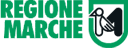 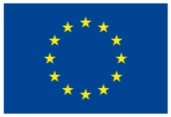 ALLEGATO H   	Modello di segnalazione certificata di inizio attività per esercizi di affittacamere (ai sensi degli articoli 46 e 47 del DPR  28 dicembre 2000, n. 445 e dell’art. 19 della L. 241/90)	Al Comune di _________________	____________________________	_____________________________Sportello Unico per le Attività Produttive di	___________________________	___________________________SEGNALAZIONE CERTIFICATA DI INIZIO ATTIVITA' (S.C.I.A.)PER L'ESERCIZIO DI ATTIVITA' DI AFFITTACAMERE(Art. .241/90 e art. .R. 9/2006; DGR n. 1011/2007 e s.m.i.)(Dichiarazione ai sensi degli articoli 46 e 47 del DPR  28 dicembre 2000, n. 445)Il Sottoscritto ______________________________ nato a ___________________________ (prov.____ ) il ___/___/______, residente in ___________________________________________________ prov. _____ Via _______________________________ n._____ int.______ cittadino ____________________________ C.F._____________________ Tel_______________ cell. ______________________ fax ______________ e-mail _______________________ PEC (Posta elettronica certificata) ______________________________SEGNALA l'apertura di una nuova struttura  a partire dal ____________ il subingresso nella gestione dell'attività precedentemente gestita da __________________ a partire dal ____________2a.  con modifiche strutturali2b.  senza modifiche strutturali2 bis)	 LA GESTIONE A TITOLO PROVVISORIOdell’esercizio dell’attività, a seguito di DECESSO, avvenuto in data___/___/____ del Sig.__________________________________________________,di cui all’autorizzazione/SCIA  n.__________________del___/___/____ per un periodo massimo di mesi n. _____ dalla data di decesso. la variazione di capacità ricettiva da n. posti letto _______ a n. posti letto ________ la variazione relativa a:RAGIONE SOCIALE, a seguito di atto n.___________del__/__/____(indicare  precedente ragione  sociale_______________________________________)RAPPRESENTANTE LEGALE, a seguito di atto n._____ del _____/__/____(indicare  precedente rappresentante legale __________________________________)ALTRA VARIAZIONE ____________________________________________________ l’avvio dell’attività di somministrazione del servizio di 1° colazione (comma 3bis, art. 26 L.R. 9/2006) per l’esercizio di AFFITTACAMEREDenominazione della struttura ____________________________________ sita nel Comune di ______________ in via ______________ n. ______ ;Specificazione dell'esercizio:L'attività di affittacamere sarà esercitata, così come previsto dall’art. n. 26, comma 1 della L.R. 9/2006, come segue:  direttamente dal richiedente, non in forma di impresa in qualità di legale rappresentante dell’Impresa individuale, impresa familiare o società di persone _______________________________________ con sede in Via ________________________ ____________________________ Comune _______________________ prov. ____ C.F. __________________ P.IVA. ______________. In caso di Impresa risulta:  iscritto/a al Registro Imprese della Camera di Commercio di _________________ n. iscrizione ___________, ovvero  non ancora iscritto/a. In tal caso l'iscrizione deve avvenire entro 30 giorni dall'inizio dell'impresa (art. 2196 c.c.)A tal fine, ai sensi degli articoli 46 e 47 del D.P.R. 28 dicembre 2000, n. 445, consapevole delle sanzioni penali, nel caso di dichiarazioni non veritiere, di formazione o uso di atti falsi, previste dagli artt. 75 e 76 del D.P.R. citato e dall’art. 19, comma 6, della L. 241/90D I C H I A R Aanche per le finalità igienico-sanitarie, art. 231 del R.D. n. 1265/1934 (T.U.L.L.SS.):per i cittadini extracomunitari, gli estremi del permesso/carta di soggiorno rilasciato per _______________________ in data ______/______/_____ n. ___________ da ____________________ con validità fino al _______/_______/_____REQUISITI SOGGETTIVIdi essere in possesso dei requisiti morali prescritti per l’esercizio dell’attività, ai sensi e per gli effetti del D.Lgs 159/2011(dichiarazione antimafia);di non avere riportato condanne a pene restrittive della libertà personale superiori a tre anni, per delitti non colposi senza aver ottenuto la riabilitazione (art. 11 del TULPS);di non essere sottoposto a sorveglianza speciale o a misura di sicurezza personale nonché di non essere stato dichiarato delinquente abituale, professionale o per tendenza (art. 11 del TULPS);di non avere riportato una condanna per delitti contro la personalità dello Stato o contro l'ordine pubblico, ovvero per delitti contro le persone commessi con violenza, o per furto, rapina, estorsione, sequestro di persona a scopo di rapina o di estorsione, o per violenza o resistenza all'autorità e di godere di buona condotta (art. 11 del TULPS);di non essere stato condannato per reati contro la moralità pubblica ed il buon costume o contro la sanità pubblica o per giochi d'azzardo, o per delitti commessi in stato di ubriachezza o per contravvenzioni concernenti la prevenzione dell'alcolismo, per infrazioni alla legge sul lotto o per abuso di sostanze stupefacenti (art. 92 del TULPS);di non essere stato interdetto o inabilitato;di nominare rappresentante, ai sensi dell'art. 93 del TULPS e dell'art. .R. 16/04, il sig. ______________________ (in allegato accettazione della nomina);CAPACITA' RICETTIVAla seguente capacità ricettiva della struttura:	Totale appartamenti:	   n. 1	 					   n. 2 Totale camere n. ________ (max 6)     Totale posti letto n. _______(max 12); attrezzature, servizi e caratteristiche della struttura: vedi scheda allegata parte integrante della presente dichiarazione;REQUISITI STRUTTURALIche la proprietà dei locali è di ___________________________________________________;di avere la disponibilità della struttura a titolo di _____________________ (proprietario, affittuario,  locatario, ecc.) come da contratto di ______________________ (compravendita, affitto, ecc.);che la destinazione d'uso dei locali censiti al catasto di ________________foglio ______mappale n.____ sub______ in cui si svolge l'attività è _______________________________ ed è quindi compatibile con l’attività di cui alla presente segnalazione;che gli immobili in cui si svolge l'attività hanno i requisiti e le caratteristiche  di cui alle schede allegate parte integrante della presente dichiarazione così come previsto dalla delibera di Giunta regionale n. 1011 del 17/09/2007, così come modificata ed integrata  dalla DGR n. 310 del 10/03/2008, 427 del 16/03/2009  e n. 800 del 17/05/2010;che gli appartamenti in cui si svolge l'attività sono conformi alle normative vigenti in materia edilizia, urbanistica, sanitaria, di prevenzione incendi e di sicurezza: certificato di agibilità n. ___ del_________;il seguente periodo di apertura:	annuale (almeno 9 mesi nell'arco dell'anno solare) 	stagionale (almeno 4 mesi consecutivi all’anno)  	dal __________ al ___________;che la struttura: non fornisce il servizio di prima colazione  fornisce il servizio di prima colazione e pertanto che lanotifica ai fini della registrazione è stata presentata in data ________________ prot. n. ______________ notifica ai fini della registrazione è presentata contestualmente alla presente di essere in possesso dell’Autorizzazione Unica Ambientale rilasciata in data _____________, per:scarichi di cui al capo II del titolo IV della sezione II della Parte terza del decreto legislativo 3 aprile 2006, n.  quanto trattasi di scarichi:in fognatura pubblica e pertanto assimilate ad acque reflue domestiche ai sensi dell’art. 28 del Piano di tutela delle acque della Regione Marche;su corpi idrici superficiali o nel suolo. emissioni di rumore superiori ai limiti stabiliti dal documento di classificazione acustica del territorio comunale, ovvero, in mancanza, ai limiti individuati dal DPCM 14/11/1997di essere esente dall’obbligo di acquisizione dell’Autorizzazione Unica Ambientale per:scarichi di cui al capo II del titolo IV della sezione II della Parte terza del decreto legislativo 3 aprile 2006, n.  quanto trattasi di scarichi in fognatura e pertanto considerati domestici ai sensi dell’art. 27, c. 11 del Piano di tutela delle acque della Regione Marche;emissioni in atmosfera, in quanto l’attività è una delle attività in deroga, ai sensi del D.Lgs. 128/2010 – allegati IV – Parte I, comma 1 lett. e emissioni di rumore nell’esercizio dell’attività, in quanto l’attività alberghiera è esclusa dall’obbligo di presentare la documentazione di cui alla L.447/1995, ai sensi dell’art. 4 – Allegato B, punto 5, del DPR 227/2011.disposizioni in materia di inquinamento acustico: 	che l'attività esercitata non implica l'utilizzo di macchinari o impianti rumorosi ovvero non è tale da indurre aumenti significativi di flussi di traffico,che l'attività esercitata implica l'utilizzo di macchinari o impianti rumorosi ovvero è tale da indurre aumenti significativi di flussi di traffico; che in tutte le camere gestite sono garantite le seguenti dotazioni e servizi minimi:pulizia delle unità abitative ad ogni cambio di cliente e almeno una volta la settimanafornitura di biancheria pulita a ogni cambio di cliente e almeno una volta la settimanafornitura di energia elettrica, acqua e riscaldamento;che la gestione di attività di affittacamere non può comunque comprendere la somministrazione di cibi e bevande, esclusa la 1° colazione secondo quanto previsto dal comma 3bis dell’articolo 26 della L.R. 9/2006.REQUISITI DI ESERCIZIOche è garantito a favore degli ospiti quanto previsto dall’art. 26 della L.R. 9/2006 e dalla DGR n. 1011 del 17/09/2007, comma7.il seguente periodo di apertura:	annuale (almeno 9 mesi nell'arco dell'anno solare), 		stagionale 	dal __________ al _____________;dal __________ al _____________;dal __________ al _____________;DICHIARAZIONI D'IMPEGNOdi impegnarsi:ad iscriversi al Registro Imprese, nel caso in cui l'iscrizione non sia ancora avvenuta, entro 30 giorni dall'inizio dell'impresa (art. 2196 c.c); ove previsto;ad apporre all'esterno della struttura il segno distintivo corrispondente alla struttura ricettiva e all’eventuale specificazione tipologica precedentemente indicata;ad effettuare periodicamente negli appartamenti locati i controlli relativi all’impiantistica come prescritto dal D.M. n. 37 del 22.01.2008 e dall’art. 12 del D.P.R. 162/1999 per gli ascensori;    di dare alloggio esclusivamente nel rispetto delle disposizioni statali in materia di pubblica sicurezza (Regio decreto 773/1931);di comunicare i dati sulla consistenza ricettiva e sul movimento dei clienti alla REGIONE MARCHE  “Osservatorio Regionale del Turismo”, secondo le modalità indicate dall’ISTAT, nel rispetto della normativa vigente in materia (d.lgs 322/1989 e art. .R. n. 9/2006);di presentare, altresì, la dichiarazione al Comune, anche in via telematica, dei prezzi dei servizi che intendono praticare, sulla base delle indicazioni fornite dalla Regione Marche, le caratteristiche delle strutture nonché i periodi di apertura;di segnalare al Comune ogni variazione degli elementi dichiarati in sede di segnalazione certificata di inizio attività;di essere consapevole che, qualora venissero a mancare i requisiti minimi strutturali e/o di servizio per l'esercizio dell'attività, occorre darne comunicazione al Comune che, ove possibile, può assegnare un termine per la regolarizzazione della situazione e consentire la prosecuzione dell'attività;di essere inoltre consapevole che il Comune può in ogni momento verificare la sussistenza dei requisiti dichiarati, la veridicità delle certificazioni e delle dichiarazioni prodotte e le condizioni di esercizio delle strutture.Il sottoscritto dichiara di essere informato che, il mancato avvio dell’attività entro 180 giorni dalla presentazione della presente segnalazione, la stessa perde efficacia, fatte salve le responsabilità civili, penali ed amministrative derivanti dalla gestione abusiva dell'attività.Dichiara inoltre di essere informato, ai sensi e per gli effetti di cui al D.P.R. 196/03 che i dati personali raccolti saranno trattati, anche con strumenti informatici, esclusivamente nell'ambito del procedimento per il quale la presente dichiarazione viene resa.Firma_____________________Elenco documentazione e/o requisiti che il dichiarante deve possedereDocumentazione  in allegato alla SCIA:Accettazione della nomina di rappresentante (in caso di nomina di rappresentante)Apposita dichiarazione antimafia (per soggetti diversi dal dichiarante)Planimetria della struttura utilizzata evidenziando la destinazione dei locali sottoscritta dal titolare.- Affittacamere -Scheda di attività, della capacità ricettiva, delle attrezzature e dei serviziSEZIONE 1- GENERALITA' DELL'ESERCIZIOESERCIZIODenominazione della struttura ___________________________________________________________Eventuale specificazioni aggiuntive _________________________  Indirizzo ____________________________________________________________________________Immobile:	 In proprietà 	 In _______________  (specificare contratto) dal ________ al _______PROPRIETA'Generalità proprietario _________________________________________________________________Indirizzo ____________________________________________________________________________Legale rappresentante _________________________________________________________________GESTIONESoggetto gestore _____________________________________________________________________Legale Rappresentante ________________________________________________________________Rappresentante nominato ______________________________________________________________Soggetti utilizzatori della struttura ________________________________________________________Periodo di apertura:	 Annuale	 Stagionale dal ______________ al _______________SEZIONE 2- CARATTERISTICHE STRUTTURALIDati catastali: foglio________________________________ mappale__________________sub_______Anno di costruzione dell'immobile ________________ Anno di ultima ristrutturazione ______________Superficie totale destinata all’attività mq._______  Altezza locali m. _______ Occupazione dell'immobile:  totale  parziale 	n. appartamenti 1   2 Piani di ubicazione dell'esercizio: __________   _________Struttura accessibile: si   no SEZIONE 3 - SERVIZI, IMPIANTI E ATTREZZATURE Giardino mq. _______	 Riscaldamento		 Aria condizionata nelle parti comuni 		 Ascensore Autorimessa con posti auto n. _______		 Parcheggio riservato con posti auto n. ______ Accessibilità disabiliLocali di uso comune: Sala di soggiorno mq._____ SEZIONE 4 - CAPACITA' RICETTIVAAppartamento n. 1 - Totale camere n. _____  di cui:	- con bagno n. _________  - con telefono n. ______  con TV n. ____ con aria condizionata n. ________ - con riscaldamento n. _____Appartamento n. 2 - Totale camere n. _____ di cui:	- con bagno n. _________  - con telefono n. ______  con TV n. ____ con aria condizionata n. ________ - con riscaldamento n. _____Totale posti letto n. __________ 	Firma_____________________APPARTAMENTOOOMMENTOOCAMERE CON BAGNOCAMERE CON BAGNOCAMERE CON BAGNOCAMERE CON BAGNOCAMERE CON BAGNOCAMERE CON BAGNOCAMERE SENZA BAGNOCAMERE SENZA BAGNOCAMERE SENZA BAGNOCAMERE SENZA BAGNOCAMERE SENZA BAGNOCAMERE SENZA BAGNOSERVIZI COMUNI SERVIZI COMUNI SERVIZI COMUNI SERVIZI COMUNI APPARTAMENTOOOMMENTOO1 letto2 letti3 letti4 letti+ lettitotale1 letto82 letti3 letti4 letti+ lettitotalecom-pletiWCLavabiDocce12Tot.